Pedagogická fakulta Univerzity Palackého v Olomouci, Žižkovo náměstí 5, OlomoucKATEDRA ČESKÉHO JAZYKA A LITERATURY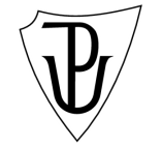 SLOVA JEDNOZNAČNÁ A MNOHOZNAČNÁMichaela Bednářová, 3. ročník, U1ST, DIMJAB 				9. 10. 2015CHARAKTERISTIKA VYUČOVACÍ JEDNOTKYVzdělávací oblast: Jazyk a jazyková komunikaceVzdělávací obor: Český jazyk a literatura – Jazyková výchovaTematický okruh: Slovní zásoba a tvoření slovUčivo: Význam slov – slova jednoznačná a mnohoznačnáObdobí: 1.Ročník: 3.Časová dotace: 45 minutPočet žáků: 25Typ vyučovací hodiny: Vyvození nového učivaCíle vyučovací hodiny: Pochopení významu jednoznačnosti a mnohoznačnosti slovKlíčové kompetence:k učení: operuje s obecně užívanými termíny, uvádí věci do souvislostí, poznává smysl a cíl učeník řešení problémů: využívá vědomosti a dovednosti k řešení problémů, volí vhodné způsoby řešení, ověřuje správnost řešení, aplikuje postup při řešení podobných úkolů, samostatně řeší problémy, užívá při řešení problémů logické postupykomunikativní: formuluje a vyjadřuje své myšlenky a názory, vyjadřuje se výstižněsociální a personální: účinně spolupracuje ve skupině, přispívá k diskuzi, vytváří si pozitivní představu o sobě samém, která podporuje jeho sebedůvěru a samostatný rozvoj  kompetence občanské: respektuje přesvědčení druhých lidíVýukové metody: metody slovní (motivační rozhovor, vysvětlování, práce s textem) metody dovednostně – praktické (manipulování), metody řešení problémů (kladení problémových otázek)Organizační formy výuky: frontální výukaUčební pomůcky: tabule, pracovní list, přílohaSTRUKTURA VYUČOVACÍ HODINYMEZIPŘEDMĚTOVÉ VZTAHYČeský jazyk – slohŽáci vymyslí pohádku/příběh, kde se objevuje co nejvíce mnohoznačných slov.Výtvarná výchova/pracovní činnostiKresba/Koláž – žáci mohou výtvarně vyjádřit mnohoznačná slova v různých významech, např. koruna = královská, měna atd.Kresba/Koláž – žáci mohou sami vymyslet legrační příběh, kde by znázorňovali mnohoznačná slova jako obrázky (viz pracovní list)ZDROJE:BRADÁČOVÁ, Lenka a kol., Přehledy českého jazyka 3. až 5. ročník ZŠ a úvod do 6. ročníku, 1. vydání, Všeň: ALTER, s. r. o., 2012. 32 stran. ISBN 978-80-7245-172-2DOLEŽALOVÁ, Alena a Lenka BIČANOVÁ, Český jazyk 3: pro 3. ročník. 2. vyd. Brno: Nová škola, 2014, 3. sv. Duhová řada. ISBN 978-80-7289-551-9POTŮČKOVÁ, J., Český jazyk pro třetí ročník základní školy, 1. díl. Brno: Studio 1+1, 2008. 36 stran. ISBN 978-80-86252-19-3PAVELKA, R., Hrátky s češtinou. Brno: MC nakladatelství, 2000. 70 stran.BOŽETĚCH, Siwek, Cvičebnice pravopisu s výkladem a klíček, 1. vydání, Brno: ALBATROS MEDIA a.s., 2015, 208 stran, ISBN 978-80-266-0792-2ÚVODNÍ ČÁSTPŘIVÍTÁNÍ DĚTÍ3´7´Přivítání do nového dne, připomenutí ročního období, dne v týdnu a data dne – napíšeme na tabuli, děti do sešitu.POHYBOVÁ ČINNOST:Pozdravení básničkou: **Dobrý den, dobrý den,dneska máme krásný den.ruce máme na tleskánía nožičky na dupání.Dobrý den, dobrý den,dneska zlobit nebudem.ROZHOVOR:Na úvod hodiny se dětí ptáme, jestli by dokázaly vymyslet, co mohou být slova jednoznačná a mnohoznačná. Napovíme, že význam látky plyne přímo z názvu. Poté odborně vysvětlíme látku a uvedeme příklady + s pomocí obrázků hledáme s dětmi podobnost a děti vymýšlí další příklady.** Ruce máme na tleskání – tleskají do rytmu,Nožičky na dupání – dupají do rytmu,Dneska zlobit nebudem – rukama a hlavou odmítavě točí.*** Slovo může mít jeden význam, označovat jednu skutečnost, nebo může mít více významů, označovat více skutečností – ukážeme např. koruna (model korunky na hlavu), koruna Kč atd.)Máme připravené obrázky př. lidské oko, volské oko – děti vymýšlí další příklady a hledají podobnost.přílohaHLAVNÍ ČÁST1´20´5´5´MOTIVACE:Trpaslík Šmudla Vám chtěl sám vysvětlit a ukázat příklady slov mnohoznačných a jednoznačných, ale cestou sem k nám se mu rozmíchala. Pomůžete mu slova znovu správně roztřídit? *MANIPULAČNÍ ČINNOST:Na tabuli máme připravené 2 sloupečky pro jednoznačná a mnohoznačná slova a stranou hromádku nalepovacích lístečků se slovy. Žáci chodí po skupinách k tabuli a libovolně si vybírají lístečky, které přiřazují (lepí) do 2 sloupečků na tabuli k nakreslenému trpaslíkovi. Poté všichni společně kontrolujeme, zda jsme skřítkovi správně pomohli a máme vše dobře přiřazené. **ŘÍZENÁ ČINNOST – ČTENÍ POPLETENÉ POHÁDKY:Každý žák dostane list s popleteným příběhem. Nejdříve si příběh přečteme dohromady nahlas. Poté s příběhem pracujeme – co působí na příběhu komicky? Opravujeme příběh. Která slova jsou v příběhu znázorněna obrázky, slova jednoznačná nebo mnohoznačná? SOUTĚŽ:Hledání co nejvíce významů. Na tabuli předepíšeme mnohoznačné slovo (př. zub)a žáci na papír/do sešitů musí ke slovu napsat co nejvíce významů. Po čase, který uznáme za vhodný se hra přeruší (uvidíme, když děti už přestávají psát a dlouho přemýšlí).  Vyhodnocení: první 3 přečtou svá slova, ostatní můžou po vyzvání doplnit, který význam slova ještě nezazněl. **** (další slova např. kohoutek, jazyk atd.)* Slova v příloze** Tato hra jim pomůže lépe pochopit látku, za chyby nekáráme, pouze společně vysvětlujeme a opravíme, důležité – musí pochopit, PROČ to tak je!přílohaPohádka z pracovního listu**** vymýšlíme různá slova, střídáme děti u tabule,pro nejrychlejší děti vymyslíme odměnuZÁVĚREČNÁ ČÁST2´1´1´ZADÁNÍ DÚ:Podtrhni slova mnohoznačná. Každé použij ve dvou větách v různých významech. Věty napiš.Můžeme s žáky vyzkoušet první příklad.ŘÍZENÝ ROZHOVOR: Co nového jsme se dnes naučili?ZHODNOCENÍ CHOVÁNÍ ŽÁKŮPracovní list